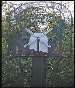 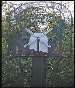 AYTHORPE RODING PARISH COUNCIL  MINUTES PARISH COUNCIL MEETING    Monday 12th July 2021 at 7.30pm COVID RESTRICTIONSThe meeting was held in person as legislation does not allow for remote and/or hybrid meetings. A risk assessment was carried out and social distancing rules applied.Present	Cllr J Reynolds - Chairman		Cllr D Caton		Cllr P Coward-Whittaker		Cllr Mrs S Lander		Cllr R Lister		Cllr Mrs S Barker (UDC & ECC) part meeting 		Karen Weare - Parish Clerk		No members if the public71/21	Chairman's Welcome  72/21	Apologies and reasons for absence		Cllr C Woodmore - business commitment73/21	Approval of Minutes             	The unapproved minutes were amended at 58/21 to clarify the position. Cllrs agreed 	amended minutes of the previous meeting May 10th 2021 as a correct record. Signed by 	Chairman.  74/21 	Members Declaration of interests in Agenda Items	Cllr Lander declared a pecuniary interest in planning item UTT/21/1625/HHF.75/21	Public Representation  	None.76/21	Cllr S Barker UDC and ECC Report 	1. Uttlesford District Council has not accepted the Secretary of State's decision to allow 	Stansted Airport's Appeal.
	2. Cllr Barker is no longer on Essex County Council Cabinet. She has been appointed to the 	executive of Lee Valley.	3. The call for housing sites is now closed and should be on the website soon. Sites will be 	assessed by September. There is still considerable pressure to build homes including in the 	Rodings. The fact that the School in Leaden Roding in over-subscribed will go against any 	planning application.
	4. Cllr Barker clarified the free school transport policy.
77/21  Reports           	 Cllr J Reynolds reported that the Cricket Club was successful in fulfilling fixtures and on the              	   pitch.             Cllr R Lister reported that the Village Hall is now closed. This matter will be held in 	 	  abeyance until further information is received.           Cllr P Coward-Whittaker reported that the assets had been inspected and no issues arise 	(see defibrillator). 	78/21	Clerk's Report 
	1. Annual Audit		a. Internal Auditor completed - no matters arising.		b. Certificate of Exemption sent to external auditor PKF Littlejohn.		c. Notification of Public Rights advertised.		d. Website updated for audit paperwork.     	2. Allotments		a. Water supply repair arranged by Cllr Reynolds - invoice to follow.
		b. Water meter read and submitted for lower bill.		c. Explanation of the bill requested.	3.  Fluppets Montessori were resistant to allowing the Parish Council to resume meetings in 	the Pavilion. The Cricket Club had confirmed that free use was written into the agreement.79/21 	Highways  	Cllrs to note that the Parish has no current Local Highways Partnership schemes. 	80/10  	Planning   		UTT/21/1625/HHF Landview, Dunmow Road, CM6 1PT		Proposed erection of single storey outbuilding.		No comments.		UTT/21/2122/HHF The New Farm House, Keeres Green		Proposed single storey rear extension.		No comments.		UTT/21/1810/PDE 2 Old Mill Cottages, Keeres Green, CM6 1PQ		Proposed single storey rear extension - extending 6m from rear wall, maximum height 3m 	and height to eaves 2.50m.		Decision: Prior approval not required.		Cllrs to note this is an application to determine if prior approval is required for a larger home 	extension. In this case the Parish was not advised of the application but in any event 	comments are	not invited for a PDE.		UTT/21/2225/HHF 4 Roundbush Villas, Dunmow Road		Proposed rear and side extensions.		No comments.	UTT/21/1125/HHF The White House Keeres Green Aythorpe Roding CM6 1PD	Decision: unconditional approval	UTT/21/0798/FUL Land East of Dunmow Road Aythorpe Roding CM6 1PQ	Parish Council objection. Called in by Cllr Barker if approved by Planning Officer.	Cllrs to note UDC Housing Enabling & Development Officer has concerns over this being 	proposed as an Entry Level Exception Site. 	UTT/20/3259/FUL (conditions) Poplars Farm Broad Bridge Road CM6 1RY	Decision: refused		Cllrs discussed possible enforcement cases. There is a reporting route for these but many 	are permitted development (unless subject to a planning restriction). Many within the 	curtilage of a listed building will require listed building consent.81/21 	Finances   The Clerk reports that the TSB balance at June 13th 2021 £6,424.20. Cllr Reynolds signed statement to verify balance.		2.   Balance at 6/5/2021		£7,331.98			Verge contract			£1,204.44								£8,536.42			May hall hire		  22.00			HMRC PAYE M1	  27.00			Verges			528.00			Clerk salary May	108.40			Insurance		222.38			Auditor			  41.60			HMRC PAYE M2	  27.20			Clerk June & Q1 exp  151.75			Water dd		  81.12 £1,209.45							£ 7,326.97		3.	Rural Community Council of Essex "RCCE" membership £44 (plus VAT) is 			due. Cllrs resolved to continue to support.
82/21   Roundbush Green 		1. The resident has notified the Clerk that he will organise and pay for the ditch clearance as 	part of other work. Cllrs resolved to make a contribution of £500 towards the cost. This 	would be a full and final payment.2. Green CutIt was resolved at the previous meeting that cuts would remain at 2 per annum. After a complaint from Roundbush Villas, the Clerk has asked the Contractor to carry out the first cut as soon as possible. 3. DefibrillatorCllr Coward-Whittaker provided the battery code and the Clerk has registered the unit with "the Circuit". He noted that the battery is at 25% capacity. The Clerk is aware of a software issue that shows a lower battery reading than in reality. This unit has not been recalled but the Clerk has contacted the manufacturer.4. Recreation Ground RentIt is established practice that the Parish Council waive the Cricket Club's annual rent due £10 in return for ground maintenance. Cllrs are advised that the Parish Council is also entitled to a share of other income. Cllrs resolved to waive the rent for 2021.The annual play area inspection would be taking place. Arrangements to be made to cut the long grass. 83/21	Correspondence    1. Queen's Platinum Jubilee June 2022Cllrs thought there should be an event to celebrate this. Cllr Woodmore had previously suggested a village event and perhaps this would tie in.
2. Contributions for Ten Parish News August by 19th July 
84/21   Information exchange/next agenda items only  October litter pick (Cllr Woodmore)Jubilee Event85/21   DATE OF NEXT MEETING  		September 13th 2021 	Meeting closed 8.40pm	Signed …………………………………… September 13th 2021